Pesterzsébet, 2022. május 1.Takaró Tamás Dániel, lelkipásztoraz úr az én pajzsom – nem félekLectio: Zsoltárok 3;„Dávid zsoltára, abból az időből, amikor fia, Absolon elől menekült. Uram, mily sok ellenségem van, mily sokan támadnak rám! Sokan mondják rólam: Nem segít rajta Isten! (Szela.) De te, Uram, pajzsom vagy nekem, dicsőségem, aki fölemeled fejem. Hangosan kiáltok az Úrhoz, és ő meghallgat szent hegyén. (Szela.) Lefekszem, alszom és fölébredek, mert az Úr támogat engem. Nem félek a sok ezernyi néptől, amely körülvett engem. Állj mellém, uram, szabadíts meg, Istenem! Hiszen te vered arcul minden ellenségemet, kitördeled a bűnösök fogait! Az Úrtól jön a szabadítás. Legyen áldásod népeden!”Alapige: Zsidó levél 10; 38-39„Az igaz pedig hitből él. És a ki meghátrál, abban nem gyönyörködik a lelkem. De mi nem vagyunk meghátrálás emberei, hogy elvesszünk, hanem hitéi, hogy életet nyerjünk.” Kedves Testvérek! Az imént olvasott zsoltárnak az a felirata, hogy: „imádság veszélyben”. Dávid király rettenetesen nehéz, szorult élethelyzetében fogalmazta meg ezt a zsoltárt, ami egy imádság. Bizonyára feltűnt Nektek, hogy tele van őszinteséggel és érzelemmel ez a néhány mondat. Dávid király nem valami kegyes formaimát mondott, hanem olyan őszinte imát, amelyben benne volt az egész szíve. Az pedig mindig érzelmekkel is együtt jár. Néha negatív érzelmekkel is. Te is kihallhattad, hogy a szerző az ellenségei, a bűnösök fogainak kitördeléséről is ír. Elsőre azt mondanánk, hogy azért egy imában ez a megfogalmazás talán túlzás. Egy hívő ember azért ilyet ne mondjon. Azonban ez a király az egész lelkét kitárta Isten előtt és akkor minden, ez is benne volt. Mielőtt ezt a zsoltárt részletesebben tanulmányoznánk, hadd bíztassalak, hogy Isten előtt merj egészen őszinte lenni. Merd Neki elmondani mindazt, ami a szívedben lakik. A félelmet, fájdalmat, negatív érzéseket is. Kedves férfiak, nekünk, akik gyakran félünk beszélni az érzéseinkről még inkább meg kell tanulnunk ezt. Íme, látunk magunk előtt egy nagy tekintélyű embert, egy királyt, aki mert ilyen őszintén imádkozni. Legyen példa előttünk ebben!Ez a zsoltár két fő részből áll. Első egysége az első 3 versből áll, amelyet meghatároz egy érzés: a félelem. Dávid király olyan élethelyzetbe került, amelyet sohasem kívánt magának. Fia, Absolon fellázadt ellene, menekülnie kellett a fővárosból, a királyi palotából, mindene veszni látszott ekkor. Népének jelentős része elpártolt tőle, az életét is mentenie kellett. Távol voltak Dávidtól a valamikori dicsőséges és szép napok. Olyan hadsereg üldözte, amely valamikor neki szolgált és neki engedelmeskedett. Olyan emberek fordultak ellene, akikről azt hitte, szeretik. Milyen fájó lehetett számára kimondani a valóságot: Uram sok ellenségem van és az élükön a saját fiam áll! S hogy a fájdalma még teljesebb legyen, őszintén kimondta azt is: „Uram milyen sok ellenségem van. Milyen sokan mondják rólam: nem segít rajta Isten.” Dávid király imája elején őszintén megfogalmazta: Uram, csődbe jutottam. Karrieremben, családi helyzetemet tekintve, lelki értelemben egyaránt. S azok, akik tudják, hogy én Istenben hiszek, hogy hozzá tartozok, gúnyosan azt kérdezgetik: Most hol van az Istened? Most miért nem segít Isten, ha van… Sok félelem és fájdalom szülte ezt a zsoltárt.Van egészséges félelem is. A félelem lehet hasznunkra, sőt az életünket is megmentheti. Amikor a félelem megfeszíti az izmainkat és mondjuk, elugrunk a felénk száguldó autó elől. Dávid király azonban valami mélyebb félelmet érzett ekkor. Ő a létében érezte fenyegetve magát. Ő volt Isten felkent, törvényes királya, azonban ekkor már más foglalta el helyét. Egy hadsereg üldözte, amely valamikor neki szolgált és nem tudhatta, hogy lesz-e számára következő nap. Féltette az életét, a holnapját, a nemzetét, a családja életét! Minden bizonytalanná lett körülötte. Mélységes félelem, szorongás tört rá, azaz a létében érezte magát veszélyeztetve és kiszolgáltatva. A szakemberek azt mondják, hogy a szorongás állandó zaklatottságot, idegességet, feldúltságot, nyugtalanságot okoz. Miért? Mert a szorongó ember idegrendszere sosem tud pihenni. Aki szorong, az nem tud eleget aludni, az idegrendszere nem pihen, hanem mindig készenlétben áll. A posztmodern meg az utána következő kor embere a szorongás embere. Nem véletlen, hogy korunkban számos szorongás okozta betegséget ismerünk. Nekem meggyőződésem, hogy a daganatos betegségek mögött is sok esetben ott van a szorongás. Bár Dávid király életének ebben a szakaszában létében érezte magát veszélyeztetve, mégis a legjobb döntést hozta meg. Imára kulcsolta kezét és kitárta Isten előtt szívét. Erről tanúskodnak a következő igeversek, a zsoltár második fő része.Előttünk áll egy rémülettől, félelmektől kimerült ember. Nem ismerős ez? Azonban mit is mond a 4. versben? „De Te Uram…” Eddig rólam volt szó imámban, és ahogy őszintén megvizsgáltam helyzetemet, a fejemet le kellett hajtanom, de most felemelem tekintetemet és Rád nézek Uram. De Te! Ebben a de szócskában megszólal a realitással, a valósággal, a félelemmel dacoló hit. „De Te Uram, pajzsom vagy nékem.” Az eredeti héber szöveg szerint: pajzs vagy körülöttem.Milyen pajzsról beszél itt Dávid király? Az ókorban alapvetően kétféle pajzsot használtak. Egy kisebb, kerek alakú pajzsot, amelyet test-test elleni harcban használtak. Kardot, lándzsát, tőrt lehetett vele felfogni. Az élével pedig vágni lehetett. Ez arra szolgált, hogy a katona távol tudja tartani magától az ellenfelét. A másik, egy ennél nagyobb alakú pajzs volt, ami két oldalt a katona elé kanyarodott. A városfalak ostromakor e mögé, vagy alá el lehet rejtőzni nyílvessző, vagy elhajított dárda elől. Az ütközetben a közelharcban védte a harcost. Sok filmben szerepel ilyen pajzs, ahol a római légiók harcolnak. Olyan fegyver volt ez, amellyel alakzatban lehetett előre menni és a csatában, vagy ostromkor, amikor a leghevesebb volt az ütközet, mögötte akkor is védelmet talált a harcos. Dávid király itt erről a pajzsról beszél itt. Te Uram ilyen védő pajzs vagy körülöttem. Ez nagyon beszédes testvérek! Ez a nem az a pajzs, ami távol tart a veszélytől.Dávid király imádságában egy olyan pajzsról beszél, amely a veszély kellős közepén nyújtott segítséget és védelmet a jó harcos kezében. Azt mondja: félek, szorongok, minden veszni látszik, de Te Uram tudom, hogy ilyen védő pajzsom vagy! Körbe veszel és megvédsz engem. Nem azt mondja a zsoltáros, hogy mivel én hozzád tartozom, ezért diadalmenet lesz az életem. Nem arról vall, hogy mivel én hiszek, ezért nem érhet baj. Nem arról vall, hogy mivel én a tied vagyok, ezért rossz dolgok nem történhetnek meg velem. Nem. Az igazat mondja Dávid király: Uram, iszonyúan félek, mert tudom, tapasztalom, hogy te beleengedsz veszélyes élethelyzetekbe, nehéz próbatételekbe, de Rád nézek és benned bízom Uram! Az ellenség erősebbnek tűnik nálam, de Te Isten pajzsom vagy! Ezt a pajzsot, amiről már szóltunk, úgy tervezték, hogy az ütközetben, az alakzatban, előre menő a parancsnokot követő katonát védje.Kinek lesz pajzsa az Úr? Aki követi őt. Aki Isten oldalán indul harcaiba, aki a fővezérének enged és őt követi. Dávid királynak úgy kellett harcolnia, mint amikor ifjú emberként Góliát elé kifutott a csatamezőre. Akkor is azt tapasztalta meg, hogy bár az ellenség erősebb nála, az Úr lett az ő védő pajzsa. Azt jelenti mindez, hogy nincs más út, csak az előre! Dávid király megértette, hogy nem adhatja fel, nem mondhat le a trónról, mert oda Isten akaratából került. Nem fordulhat vissza azon az úton, amin Isten elindította. Előre kell mennie, különben Isten nem veszi körül pajzsával, nem védi őt meg. Előre kell haladnia akkor is, ha fél. Persze kérdezhetjük: a csatában előre menő harcos nem fog megsérülni? A pajzs mögé nem repülhetnének be nyilak, melyek megsebzik a harcost? De igen. Azonban, ha Istennek engedve mész előre az életedben, akkor, ha a fájdalom nyilai el is érnek, azok később előnyödre, javadra válnak. Azokat a sebeket, melyeket Isten melletti utadon kapsz, Isten felhasználja egy nagyobb rossztól való megmenekülésre. És idővel, minden sebedről kiderül, hogy Isten érted, épülésedre, növekedésedre használta fel azokat. Ezek formáltak igazán. És ezeket a sebeidet használta fel azokért is, akikkel egy csatarendbe állított! Ha az oldalán haladsz előre, minden értelmet nyer az életedben. A szenvedéseid, a sebeid is. Óhatatlan, hogy a harcos időnként megsebződik, de ezeknek a sebeknek mindig értelme és üzenete van. Isten egy kisebb fájdalommal - talán épp most - fel akar ébreszteni, rázni, egy kisebb sebbel, meg akar védeni a nagyobb veszélytől, meg akar gyógyítani valamiből, ki akar vezetni egy bűnből, vagy rossz szokásból. Talán beteg vagy. Isten beengedett egy mérgező nyilat az életedbe, azonban lehet, hogy a legnagyobb jót, a megtérésedet készíti elő vele! Csak sose add fel! Nézz felfelé, és menj előre Isten után engedelmesen, akkor pajzsod marad a bajban is. Tartsd az alakzatot, menj előre azokkal, akikkel Isten egy csatarendbe állított! Ne hátrálj meg, ne add fel, ne fordulj vissza az úton!Drága konfirmandusok, oly sokan miután valamilyen csalódás érte őket, elhagyták az egyházat, eldobták a védő pajzsukat és a saját fejük után indultak. Ti maradjatok meg Isten és az ő közössége mellett, akármi is ér benneteket. Isten védelme megtapasztalható veszélyek idején is, a neki engedő gyermekei számára. Bíztatlak, hogy ha nehézségbe fogsz jutni, ne szaladj majd el Isten közeléből. Egyébként ezzel a nagyméretű pajzzsal nem is lehetett elszaladni. Hátat fordítani az ellenségnek és elfutni csak úgy lehetett, ha előbb eldobták ezt a pajzsot a csatamezőn. De abban a pillanatban kiszolgáltatottakká is lettek, a félelmeiknek engedők, az önmagukat megadók és elvesztek. Isten, a „védőpajzs” nem véd meg, ha el akarsz szaladni a csata elől. Ez a pajzs akkor véd meg, ha Őt követve előrefelé mész! Hogy is olvastuk alapigénkben? „Az igaz pedig hitből él. És a ki meghátrál, abban nem gyönyörködik a lelkem. De mi nem vagyunk meghátrálás emberei, hogy elvesszünk, hanem hitéi, hogy életet nyerjünk.” Zsid. 10:38-39. Előre menj, és ne fordulj vissza! Előre menni azt jelenti, engedek Isten szavának! Legyenek céljaid, amelyek Istentől valók, általa igeneltek. Ha a szüleid válófélben vannak, te döntsd el - akár ennek a templomnak a csendjében ma -, hogy te majd úgy választasz párt, hogy előtte megkérdezed Istent. És nem válsz majd el társadtól sosem, mert Neked már szempont Isten beszéde, aminek engedni akarsz, hogy amit az Isten egybeszerkesztett ember el ne válassza. Ha nincs párod, pedig nagyobb vágysz rá, ne add fel a küzdelmedet, mert Isten azt is mondta, nem jó az embernek egyedül. Ha beteg vagy, ha valamilyen nagy testi próbán visz át az utad, ne add fel. Soha ne mondj le a gyógyulástól, felépülésről. Mert Isten azt mondja: az életet válaszd ne a halált. Ne alkudj meg a bűnnel. Ha elborított, kérd Isten bocsánatát. Kérheted, mert Ő azt ígérte: megbánt bűneinket a tenger fenekére veti. Keresd a veszteségben, a gyászban Jézust! Felfelé nézz, hallgasd Jézus vigasztaló szavát, aki magáról azt mondta: „Én vagyok a feltámadás és az élet.” Így menj előre felé. Előre menni azt jelenti: engedek Isten szavának, akaratának, gondolatának. Engedelmeskedek neki akkor is, ha nem is könnyű ez! De ha így teszel, akkor Ő, mint pajzsod, veled marad. Akivel Isten a csatáiban vele van, aki nemes harcokat vív, az olyan következményeket tapasztal meg, mint Dávid király. Hogy zárul ez az imádság? Úgy, hogy szívében megerőtlenedett a félelem. „Lefekszem, alszom, és felébredek, mert az Úr támogat engem. Nem félek sok ezernyi néptől, amely körülvett engem.” Bár még mindig üldözték, Dávid király már nem félt. Tudott már aludni is. Mert hitte, hogy harcában nincs egyedül, mert az Úr az ő védő pajzsa. Le lehet győzni félelmeinket, szorongásainkat akkor, ha az Úr a mi pajzsunk és vele engedelmesen előre felé megyünk. Tehetjük mindezt azért, mert a mi hitünk fejedelme Jézus, nem hátrált meg akkor, amikor rá nagypénteken a halál várt. Nem fordult vissza az útjáról, hanem engedelmes maradt értünk a kereszthalálig. Hogy ez után elérkezzen húsvét, mely által Jézus utat nyitott számunkra Isten országába. Kövesd Jézust mindvégig és Ő hazavezet. Ámen!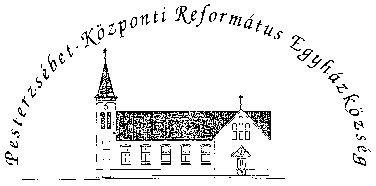 Pesterzsébet-Központi Református Egyházközség1204 Budapest, Ady E. u. 81.Tel/Fax: 283-0029www.pkre.hu   1893-2022